                PREPARATOIRE                         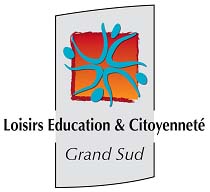 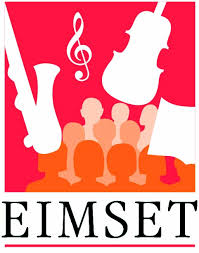 Escalquens Jeudi 18h30Clémentine GIRAUDALLAIR HadrienFOUGERES MathieuGAGNE AdrienGAGNE AlexisKUSTOWICZ AvaNEROT AngèlePUYBAREAU CassieREGENT MaéREGENT TomVOUTSELA Annamaria